УРОК № 56.Дата проведения: по плану – «____»______________ 201__ г., фактически – «____»________________ 201__ г. Причина корректировки _______________________________________________________Ход урокаI. Организационный момент.   Наша задача с вами сегодня рассмотреть еще один вид деления. Эта тема знакома вам с начальной школы, но сегодня вы узнаете еще что – то новое. В тетради записываем: число, классная работа.II. Устная работа. 1. По цепочке с 1 ряда – условие и ответ.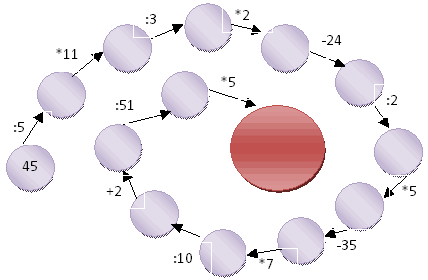 2. Работа по карточкам (4 ученика)III. Объяснение нового материала.1. Прочитайте выражения:30 : 5
103 : 10
34 : 5
60 : 7
47 : 6
131 : 11
42 : 6- На какие две группы их можно разделить? Выпишите и решите те, в которых деление с остатком.2. Проверим. - Расскажите, как выполняли деление с остатком?- Не всегда одно натуральное число делится на другое число. Но всегда можно выполнить деление с остатком.- Что, значит, разделить с остатком? Чтобы ответить на этот вопрос, решим задачу. 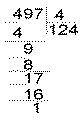  За 4 часа гоночный автомобиль преодолел расстояние 497 км. Какова скорость этого автомобиля? Какое действие надо выполнить, чтобы ответить на вопрос задачи?Ответ: Деление 497 на 4. Надо расстояние разделить на время. В результате мы получаем деление с остатком.Как быть с вопросом у задачи?Как ответить правильно на вопрос, поставленный в задаче?Как называются компоненты при делении?Как они будут называться при делении с остатком? Зарисовать в тетради и подписать.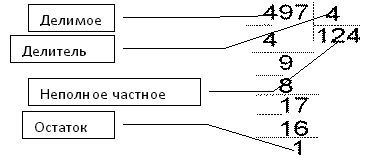 Как выполнить правильную запись для деления с остатком?497:4=124 (1 остаток)Что говорят в тех случаях, когда остатка нет? Деление нацело Как проверить правильно ли выполнены вычисления?378:7=54
378 = 54*7
382:7=54(4 ост.)
382 = 54*7+4Как записать равенство(формулу)на математическом языке для нахождения делимого через неполное частное, делитель и остаток?Если обозначить:а – делимое                                            а = в•n + r
в – делитель
n – неполное частное
r – остаток, то как выразить делимое через неполное частное, делитель и остаток в виде равенства?а = в•n + rПереведем данную формулу, записанную на математическом языке на обычный язык.Учитываем, что чтение выражения начинается с последнего выполняемого действия.В нашем случае – это сумма.При делении с остатком делимое равно сумме произведения делителя на неполное частное и остатка от деления.IV. Закрепление пройденного материала. Работа по учебнику.№ 529№ 530№ 533 (1 ст) (2 ученика у доски – выполнить деление с остатком). V. Подведем итоги данной части урока.Тема урока: Деление с остатком Как называются числа при делении?Как называются числа при делении с остатком?Как вычислить неизвестное делимое через делитель, неполное частное и остаток от деления? VI. Домашнее задание:  п.13, № 533(2, 3 ст), № 532, № 531.ТЕМА:ДЕЛЕНИЕ С ОСТАТКОМ.ЦЕЛЬ УРОКА:закрепить умение решать примеры на все арифметические действия; формировать умение делить с остатком, стимулировать учащихся к получению новых знаний; повышать интерес к предмету; развивать логическое мышление, умения рассуждать и делать выводы.ОБОРУДОВАНИЕ:учебник, карточки для устного счета, индивидуальные карточки,     дидактический материал.23 х 11е6 х 10и77 : 1о61 : 61а400 : 10л47 х 9д1313 : 13н1236 : 6с84 : 6т105 : 5к8 х 125м4232534025310160253206772061411421771000Без остатка:     С остатком:30 : 5
42 : 6103 : 10 = 10 (ост 3)
34 : 5 = 6 (ост 4)
60 : 7 = 8 (ост 4)
47 : 6 = 7 (ост 5)
131 : 11 = 11 (ост 10)